T.C.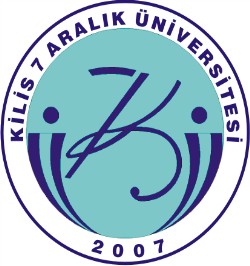 KİLİS 7 ARALIK ÜNİVERSİTESİZİRAAT FAKÜLTESİ       STAJI BAŞVURU FORMU……./……/2023Fakültemiz   ………….……………….…Bölümü (…) sınıf ………….….numaralı öğrencisiyim 202..-202.. Eğitim Öğretim Yılı’nda (20) iş günlük stajımı …../…../202.. - …../…../ 202.. tarihleri arasında aşağıda belirtilen kuruluş/işyerinde yapmak istiyorum.Gereğini arz ederim. BAŞVURU ESNASINDA TESLİM EDİLMESİ GEREKEN EVRAKLAR:Nüfus Cüzdan/T.C. Kimlik Kartı FotokopisiE-Devletten temin edilecek Müstahaklık ( Provizyon Sorgulama Sonucu Belgesi)KURULUŞ/İŞYERİ TARAFINDAN DOLDURULACAKTIRStaj yapmak için kuruluşumuza/işyerimize başvuran okulunuz öğrencilerinden ……………………….…………………………’ın programı ile ilgili stajını kuruluşumuzda yapması uygundur. Staj Yapılacak Kuruluşun/İşyerinin	:Adı veya Unvanı	:Kayıtlı Olunan Vergi Dairesi	:Kayıtlı olunan Oda No	:Kuruluş/İşyerinin Açık Adresi	:Telefon ve Faks No	:Yetkilinin Adı-Soyadı	:Tarih	:İmza (Mühür/Kaşe)	:NOT: Öğrencinin yukarıda belirtilen tarihlerde başlaması ve bitirmesi konusunda staj yapacağı kurum doğrudan sorumludur. Bu konuda doğabilecek hukuki sorumluluk staj yapılan işyerlerine aittir (İşyerleri staj yaptırılacak öğrenciden sigortalama belgesi istemek zorundadır).BÖLÜM STAJ KOMİSYONU BAŞKANI TARAFINDAN DOLDURULACAKTIR.Yukarıda adı geçen okulumuz öğrencisinin belirtilen kuruluş/işyerinde zorunlu stajını yapması uygundur/uygun değildir.Program  Koordinatörünün Adı –Soyadı		:Tarih		:İmza		:Bu staj başvuru formunda vermiş olduğum bilgilerin ve yazdıklarımın doğru, eksiksiz ve gerçeğe uygun olduğunu teyit ve beyan ederim.Öğrencinin Adı-Soyadı     : İmza/Tarih                 :Öğrencinin;Adı ve Soyadı : T.C. Kimlik No   :     Adresi	:Tel (Ev ve Cep)  : E-Posta Adresi     :Öğrencinin;Adı ve Soyadı : T.C. Kimlik No   :     Adresi	:Tel (Ev ve Cep)  : E-Posta Adresi     :Öğrencinin;Adı ve Soyadı : T.C. Kimlik No   :     Adresi	:Tel (Ev ve Cep)  : E-Posta Adresi     :Öğrencinin;Adı ve Soyadı : T.C. Kimlik No   :     Adresi	:Tel (Ev ve Cep)  : E-Posta Adresi     :Öğrencinin;Adı ve Soyadı : T.C. Kimlik No   :     Adresi	:Tel (Ev ve Cep)  : E-Posta Adresi     :Öğrencinin;Adı ve Soyadı : T.C. Kimlik No   :     Adresi	:Tel (Ev ve Cep)  : E-Posta Adresi     :Öğrencinin;Adı ve Soyadı : T.C. Kimlik No   :     Adresi	:Tel (Ev ve Cep)  : E-Posta Adresi     :Öğrencinin;Adı ve Soyadı : T.C. Kimlik No   :     Adresi	:Tel (Ev ve Cep)  : E-Posta Adresi     :Sosyal Güvence var.Sosyal Güvence var.Sosyal Güvence var.Sosyal Güvence var.Sosyal Güvence var.Sosyal Güvence var.Sosyal Güvence var.Sosyal Güvence var ise;Sosyal Güvence var ise;Emekli SandığıSSKBağ-KurSosyal Güvence yok.Sosyal Güvence yok.Sosyal Güvence yok.Sosyal Güvence yok.Sosyal Güvence yok.Sosyal Güvence yok.Sosyal Güvence yok.